МОУ «Михайловская средняя общеобразовательная школа №2»МО – Михайловский муниципальный район Рязанской области. Урок русского языка в 4 классе.      УМК «Школа России» Учитель: Колесникова Татьяна ВикторовнаТехнологическая карта урокаУчебный предмет: русский языкКласс: 4Школа: МОУ « Михайловская СОШ № 2»Учитель: Колесникова Татьяна ВикторовнаУМК: «Школа России»Тема урокаПадежные окончания имён существительных 1, 2 и 3-го склонения единственного числа.Цель урока Создать условия для:1) Совершенствования  знаний учащихся о правописании безударных падежных окончаний имен существительных в Родительном, Дательном и Предложном падежах, умения применять полученные знания в конкретной языковой ситуации.2) Формирования  навыков  определения и  написания окончаний имён существительных по падежу и склонению,3) Развития интеллектуальных способностей младших школьников4) Воспитания  внимательности, наблюдательности, трудолюбия.Тип урока:Актуализации знаний и умений с выдержанной структурой.Планируемый результат обученияВ результате изучения темы обучающиеся должны:- устанавливать наличие имён существительных безударного падежного окончания;- определять способ проверки безударного падежного  окончания имён существительных.Основные понятияИмя существительное, падежные окончания имён существительных , 1, 2 и 3-е склонение имён существительных, орфограмма.Межпредметные связиОкружающий мир, чтение, математика (составление памятки)РесурсыУчебник В. П. Канакина, В. Г. Горецкий  Русский язык.Презентация к уроку «Падежные окончания имён существительных 1, 2 и 3-го склонения единственного числа».Карточки для  работы в группах.Этапы урокаФормируемыеУУДДеятельность учителяДеятельность учащегосяI. Орг. момент.Мотивация учебной деятельностиII. Актуализа-ция знаний.Регулятивные :формирование способности к организации своей деятельности.Коммуникативные:-Умение  вступать в диалог (отвечать на вопросы, уточнять непонятное)Познавательные:-Умение осознано строить речевое высказывание в устной форме.Регулятивные:-Выбирать действия в соответствии с поставленной задачей и условиями её реализации.Познавательные:-Умение осознано строить речевое высказывание в устной форме.Слайд 1.- Здравствуйте, ребята. Сегодняшний урок мы будем работать вместе. Я думаю, что он пройдет очень интересно для вас и для меня. Но наш урок будет необычный. На уроке мы будем работать с интересом.  Желаю вам творческих успехов.Слайд 2.Ребята, познакомьтесь с темой нашего урока «Правописание безударных падежных окончаний имен существительных 1.2.3 склонения». Вы эту тему изучали ранее? А как вы думаете, раз вы уже изучали эту теме, то чем мы будем на уроке сегодня заниматься?-Молодцы.- Я хочу начать наш урок с прекрасного высказывания русского народа "Каждый день прибавляет частичку мудрости». Как вы понимаете это высказывание?- Я тоже надеюсь, что после нашего урока все вы станете немножечко мудрее.- Откройте тетради, запишите в ней число и классная работа.Слайд 3.- Первый наш  шаг - это словарная работа. На доске представлены словарные слова с пропущенными орфограммами. Давайте их заполним и сделаем соответствующие записи в тетради.- Сп…ктакль, б…лет, т…атр, б…лкон, …кскурс…я, м…даль, …лимпиада, с…ревн…вание.-Какие слова вы сейчас часто услышите  по телевидению, радио, прочитать в газетах, журналах?Слайд 4.- Ребята, посмотрите на доску. Вот мне кто-то перепутал буквы,  помогите мне составить из этих букв  слово.Слайд 5.- У нас получилось «существительное». -А кто скажет мне, что такое имя существительное.- Назовите постоянные признаки имен существительных (род, склонение),непостоянные (падеж, число).Давайте посмотрим, правильно ли….. ответил.Слайд 6.- Всем знакома народная пословицаДелу время, потех . - час.Как вы ее понимаете?-  Как вы думаете, какое окончание нам необходимо написать в слове потехе?Объясните правописание безударного падежного окончания.-Запишем эту пословицу себе в тетрадь.- Вот мы и подошли к главному вопросу нашего урока.–  Что необходимо знать,  чтобы правильно написать окончания – е или – и у существительного?Проверяют готовность к уроку.Настраивается на активную работу на уроке.Высказывают свои мысли.Повторить, как определять безударное падежное окончание имен существительных 1,2,3 склонения.III. Применение знаний и умений в новой ситуацииКоммуникативные:-Умение выражать свои мысли полно и точно,Регулятивные:-Выбирать действия в соответствии с поставленной задачей и условиями её реализации.Познавательные:-понимать заданный вопрос, в соответствии с ним строить ответ в устной форме.Слайд 7 – 8.- Ребята, я сейчас  вам напомню  алгоритм (порядок),  по которому мы определяем правописание безударных падежных окончаний имен существительных 1,2, 3 склонения.1.Поставь слово в начальную форму, определи склонение существительного.2.Определи падеж.3.Вспомни, какое окончание имеет это слово в этом склонении и падеже.4.Вспомни слово-ключик, поставь его в том же падеже.- Давайте их вспомним, что же это такое слово-ключик.  Вот у меня на доске записаны  слова: двор, земля, степь, конь. Соотнесем по склонениям, Что вы заметили?- Поэтому именно эти слова называют слова - ключики.Слайд 9.- А теперь выполним следующее задание.  Определить у существительных склонение и падеж. (Об облачк. - …, от деревн. - …, по улиц. - …, на балкон. - …, у берёзк. - …, на лошад. - ….)Что необходимо нам знать, чтобы правильно вставить пропущенные окончания существительных?-Записываем слова в тетради и подписываем склонение и падеж.- Вспоминают, составляют алгоритм.1 скл. – земля, рука,2 скл.- конь, двор,3 скл.- степь.- Имеют в любом падеже ударное окончание.- Вставь безударные окончания.- Склонение и падеж, слово- ключик для проверки.-Выходят по одному, выполняют задание у доски, остальные работают в тетради.-Об облачке ( 2 скл, П.п,), от деревни ( 1 скл, Р.п.,) , по улице( 1 скл, Д.п,), на балконе ( 2 скл, П.п,), у березки ( 1 скл, Р.п,), на лошади ( 3 скл, П.п,).IV. Физминутка.Личностные:умение применять правила охраны своего здоровья.Мы хорошо поработали, предлагаю  немного отдохнуть .Я называю сущ. 1 скл. – вы хлопаете в ладошиСущ. 2 скл. – вы приседаете.Сущ. 3 скл. – прыгаете на месте.Слайд 10.Дети выполняют движенияV. Обобщение и систематиза-ция знанийРегулятивные:-осуществлять решение учебной задачи под руководством учителя через диалог.Познавательные:-находить и выбирать способ решения.-прогнозировать результат -использовать терминологию при записи и выполнении заданий- Отдохнули, продолжаем работу. Нам необходимо двигаться дальше.Работа по группам. Работать вы сегодня будете по группам. «Одна голова хорошо, а много лучше».  Ответственными за 1	группу назначаю  Будукину Полинуза 2 группу Серегина Сашу,  за 3 группу Коробчилкину Полину.Слайд 11.1 группа получает такое задание:5 слайд:  Списать  в  тетрадь  существительные, раскрыв скобки, поставить их в нужную форму. Выделить окончания у этих существительных и определить падеж.к (речка), на (верхушка), с (обложка), на (лошадь), в (тетрадь), о (бабушка)2 группа. У вас будет другое задание, посложнее:   Расположить словосочетания в порядке следования падежей, указать склонение и падеж. Играл на дудочке, подошёл к осине, отрезал для юбки, увидал мышь, шёл рощей, прелестное дитяУ  3 группы  самое сложное задание: Распределить существительные на 3 группы по склонениям, вставить окончания, указать падеж.На ветк…,  сердце дочер…,  по тропинк…,  на окошк…,  на огород…,  у черёмух..Работать надо дружно и быстро, на работу даю 5 минут.Слайд 12, 13, 14.Давайте проверим вашу работу. Командиры приготовьтесь отвечать (отвечают командиры и сравнивают свои ответы  с ответами на экране и т. д.). - Распределить слова в два столбика. В первый с окончанием –и, во второй с окончанием –е.- В сказке , о дедушке, о деревне, о находке, из деревни, по речке, около яблони, на местности, в горшочке, по капельке, о медали, о соли, у молодежи, на скатерти,  по совести.VI. Самокон-троль. Тест.Слайд 15.Скоро контрольный диктант, поэтому сейчас вы проверите себя, как вы к нему готовы. Для этого  проведём небольшой тест. Работать  каждый будет индивидуально. Ваша задача выбрать правильные ответы  и  поставить около выбранного ответа с буквой «+».Слайд 16.Проверка: Поднимите руку те, у кого получилось слово. Прочитайте его.(СМОГУ) Значит вы сможете написать итоговый диктант. Посмотрите на экран, сверьте свои ответы с ответами на слайде. Найдите ошибки, которые вы допустили. Тот, кто не допустил ни одной ошибки, ставит себе «5», 1 ошибку – «4», 2 ошибки -  «3», больше 2 ошибок  - «2».Дети выполняют тест.VII. Информация о домашнем задании, инструктаж по его выполнениюКоммуникативные:-умение выражать свои мысли полно и точно.Слайд 17.Посмотрите  на таблицу.По таблице окончаний.На ней представлены три падежа, в окончаниях которых часто допускаются ошибки. Мы сегодня с вами еще раз повторили правописание безударных падежных окончаний имен существительных , и я вам предлагаю дома проделать следующую работу. У вас у каждого лежат на парте карточки с такой же вспомогательной таблицей. Ваша задача : подобрать слова 1, 2, 3 склонения и поставить их в Р.П.. Д.п. и П.П. А насколько вы правильно выполнили задание, вы проверите на следующем уроке.Учащиеся задают вопросы по мере необходимостиVIII. Рефлексия(подведение итогов занятия)Регулятивные:-умение распознавать достигнута ли цель, поставленная в начале урокаСлайд 18.	Ребята, вспомним, какие цели мы ставили перед собой в его начале. Как вы думаете, мы достигли с вами целей? А теперь посмотрим, как же вы достигли.- Мне понравилось с вами со всеми работать. Но, я думаю вы согласитесь со мной, что сегодня на уроке более активными были…... Спасибо вам за урок!Слайд 19.- Учащиеся высказывают мнения, оценивают себя ( в клеточке поставьте плюсик)Я работал(а) активно и не допускал ошибок- Я не очень активно работал  и были ошибки – 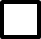  Я работал редко и много допускал ошибок -  (Учащиеся высказывают мнения, оценивают себя( распределяют солнышко по корзинкам)IX. Домашнее задание.  Слайд 20.упр. 184, с. 104.